ПОСТАНОВЛЕНИЕглавы администрации МО «Джерокайское сельское поселение»от 19.09.2016г. № 38а.ДжерокайОб утверждении схемы расположения земельного участка         Земельный участок из земель категории «земли промышленности, энергетики, транспорта, связи, радиовещания, телевидения, информатики, земли для обеспечения космической деятельности, земли обороны, безопасности и земли иного специального назначения», государственная собственность на которые не разграничена формируются в соответствии со схемой расположения земельного участка на кадастровом плане территории.       В соответствии со ст.11.10 Земельного кодекса Российской Федерации от 25.10.2001г. № 136-ФЗ,ФЗ от 24.07.2007г. № 221-ФЗ «О государственном кадастре недвижимости», Федеральными Законами № 131-ФЗ от 06.10.2003г. «Об общих принципах организации органов местного самоуправления №,  171-ФЗ от 23.06.2014г. «О внесении изменений в Земельный кодекс Российской Федерации и отдельные  законодательные акты Российской Федерации»,  глава администрации  МО «Джерокайское сельское поселение»постановил:     1.Утвердить схему расположения многоконтурного земельного участка на кадастровом плане территории: ориентировочной общей площадью 66кв.м. состоящий  из двух контуров ЗУ1-32кв.м. и ЗУ2-34 кв.м., относящийся согласно правилам землепользования и застройки, относится к СНЗ. 601  «зона специального назначения», из земель категории «земли промышленности, энергетики, транспорта, связи, радиовещания, телевидения, информатики, земли для обеспечения космической деятельности, земли обороны, безопасности и земли иного специального назначения» с разрешенным использованием: строительство моста  через реку Чехрак для  переезда сельскохозяйственной техники, с местоположением: Республика Адыгея, Шовгеновский район, примерно в 3995 метрах по направлению   на Северо- Восток от ориентира- административное здание МО «Джерокайское сельское поселение, расположенное по адресу: а.Джерокай, ул. Краснооктябрьская,34.     2.Настоящее постановление является для постановки земельных участеков на кадастровый учет.      3.Контроль за исполнением настоящего постановления возложить на специалиста 2- категории по земельно-имущественным отношениям, благоустройству и ЖКХ МО «Джерокайское сельское поселение»      4.Настоящее Постановление вступает в силу со дня его подписания.Глава МО «Джерокайское сельское поселение»                         К.А. НагароковПОСТАНОВЛЕНИЕглавы администрации МО «Джерокайское сельское поселение»от 18.10.2016г. № 40а.ДжерокайО внесении   изменений в  постановление главы от 19.09.2016г. № 38«Об утверждении схемы расположения земельного участка»     В целях приведения  в соответствие  с действующим законодательством  постановление главы от 19.09.2016 №38 «Об утверждении схемы расположения  земельного участка»                                                         Постановляю:     1.В постановления главы от 19.09.2016 №38 «Об утверждении схемы расположения  земельного участка» внести следующие изменения и дополнения:     1.1.Абзац первый изложить в следующей редакции: « Земельный участок из земель категории -категория отсутствует, государственная собственность на которые не разграничена формируются в соответствии со схемой расположения земельного участка на кадастровом плане территории.»;     1. 2. Пункт 1 изложить в следующей редакции:     «1.Утвердить схему расположения многоконтурного земельного участка на кадастровом плане территории: ориентировочной общей площадью 66кв.м. состоящий  из двух контуров ЗУ1-32кв.м. и ЗУ2-34 кв.м., относящийся согласно правилам землепользования и застройки, относится к СНЗ. 601  «зона специального назначения», из земель категории- категория отсутствует, с разрешенным использованием: строительство моста  через реку Чехрак для  переезда сельскохозяйственной техники, с местоположением: Республика Адыгея, Шовгеновский район, примерно в 3995 метрах по направлению   на Северо- Восток от ориентира- административное здание МО «Джерокайское сельское поселение, расположенное по адресу: а.Джерокай, ул. Краснооктябрьская,34.».       2.Настоящее постановление вступает в силу со дня его подписания.Глава МО «Джерокайское сельское поселение»                         К.А. НагароковРЕСПУБЛИКА АДЫГЕЯАдминистрациямуниципального образования«Джерокайское сельское поселение»385461, а. Джерокай,ул.Краснооктябрьская, 34,ател/факс 88(7773)9-35-88sp-dzher@rambler.ruАДЫГЭ РЕСПУБЛИКЭМК1ЭМуниципальнэ образованиеу“ Джыракъые къоджэ псэуп1эч1ып1”385461, къ. Джыракъый,ур.Краснооктябрьск, 34, ател/факс88(7773)9-35-88sp-dzher@rambler.ruРЕСПУБЛИКА АДЫГЕЯАдминистрациямуниципального образования«Джерокайское сельское поселение»385461, а. Джерокай,ул.Краснооктябрьская, 34,ател/факс 88(7773)9-35-88sp-dzher@rambler.ruАДЫГЭ РЕСПУБЛИКЭМК1ЭМуниципальнэ образованиеу“ Джыракъые къоджэ псэуп1эч1ып1”385461, къ. Джыракъый,ур.Краснооктябрьск, 34, ател/факс88(7773)9-35-88sp-dzher@rambler.ru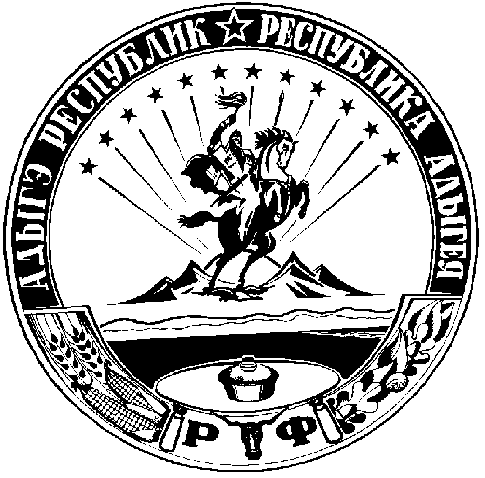 